附件9建设项目环保备案登记表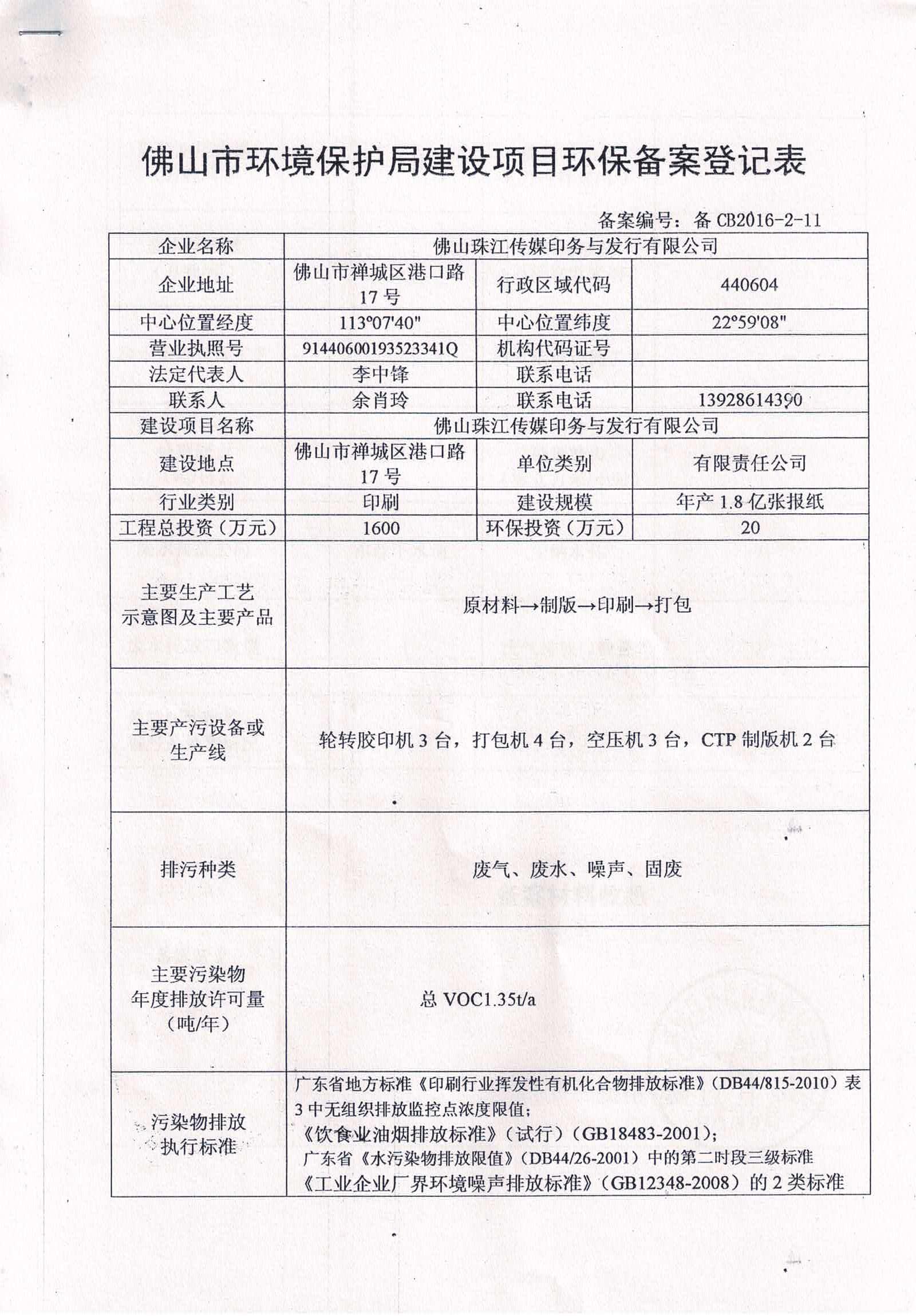 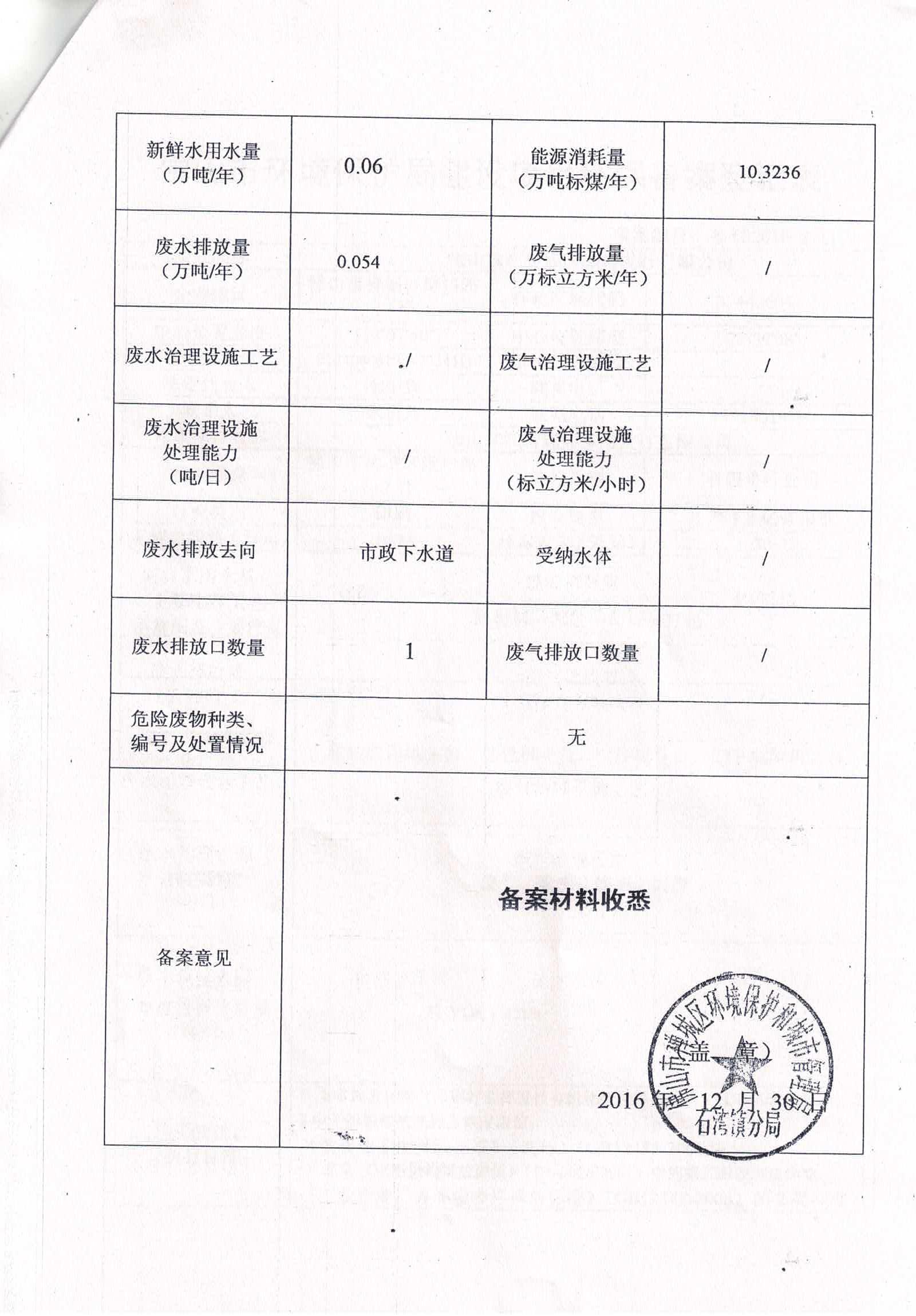 